MATEŘSKÁ ŠKOLA BRNO, BRECHTOVA 6příspěvková organizace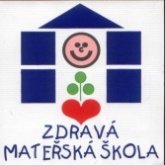 ROČNÍ   PLÁNškolní rok 2020 / 2021Fakultní mateřská škola Pedagogické fakulty MU Brno30.8.2021Obsah1.	Třídy mateřské školy a její zaměstnanci:	32.	Projekty školy	43.	Tematický celek pro školní rok 2021/2022	64.	Hlavní úkoly a priority ve vzdělávání pro školní rok 2020/2021	75.	Potřebné, plánované a nutné nákupy, opravy a práce v mateřské škole	96.	Rozpis školních prázdnin ve školním roce 2021/2022	107.	Pedagogické a provozní porady	118.	Další vzdělávání učitelek	139.	Hospitační činnost	1410.   Kontrolní činnost	15Třídy mateřské školy a její zaměstnanci:Projekty školy„Šablony III” – „Poznáváme svět“Výzva číslo: 02_20_080 – žádost podána Operační program: Výzkum, vývoj a vzděláváníTermín projektu 1. 1. 2021 – 31.12.2022Projekt je zaměřen na kombinaci následujících témat: personální podpora, osobnostně profesní rozvoj pedagogů, společné vzdělávání dětí, podpora rozvojových aktivit, aktivity rozvíjející ICT, spolupráce s rodiči dětí, spolupráce s veřejností. Specifické cíle: podpora sociálního začleňování a boj proti chudobě. Sociální integrace dětí a žáků včetně začleňování romských dětí do vzdělávání. příprava kvalitních podmínek pro inkluzivní vzdělávání. Personální podpora:  školní asistent Aktivity :  1x Projektový den mimo školu, zvýšení kvality vzdělávání a odborné přípravy včetně posílení jejich relevance pro trh práce.Podpora předškolního a základního vzdělávání ve městě Brně (navazující MAP II)Číslo projektu: CZ.02.3.61/0.0/0.0/15_007/0000244Operační program: Výzkum a vývoj vzděláváníTermín projektu 1. 9. 2019 – 31. 8. 2022Cílem projektu je zvýšení dostupnosti, kvality a inkluzivity předškolního vzdělávání ve městě Brně a zapojení co největšího počtu dětí do předškolního vzdělávání. Projekt je realizován ve spolupráci se všemi mateřskými školami zřizovanými statutárním městem Brnem a jeho městskými částmi (celkem 138 MŠ) a se čtyřmi organizacemi neformálního předškolního vzdělávání. Projekt ve spolupráci se školami a dalšími partnery rozvíjí výměnu praktických zkušeností a diskuzi k tématům, které se vztahují ke spolupráci s rodinou.Aktivity: Pedagog ESS, návštěva dětí v ZŠ před zápisem do ZŠTematický celek pro školní rok 2021/2022zpracování kompetencí v SUKYNázev:  POZNÁVÁME SVĚTPodtéma 1 „Poznáváme sami sebe“Obsah: Poznávání vlastní identity, tělesných i duševních potřeb, vyrovnávání se s nimiPodtéma 2 „Žijeme mezi kamarády“Obsah : Respektování a tolerance odlišností, řešení vzniklých situací, chápání nutnosti pravidel a komunikacePodtéma 3 „Všechno kolem nás se mění“Obsah : Poznávání a chápání dějů kolem nás, uvědomování si různorodostiPodtéma 4 „Všímáme si světa kolem nás“Obsah :  Praktické řešení vzniklých problémů , péče o okolí, ochota pomociPodtéma 5 „Pečujeme o své zdraví“Obsah : Osvojování poznatků o upevňování zdraví , poznávání rizik, které zdraví ohrožujíHlavní úkoly a priority ve vzdělávání pro školní rok 2020/2021snažit se o to, aby naše škola byla místem pro radostnou hru, získávání nových zkušeností, navazování nových přátelství mezi dětmi, ale i mezi dospělými, aby se stala se prostorem pro objevování svých možností a prohlubování dovedností, zdrojem inspirace pro chuť rozvíjet sebe samapokračovat v environmentálním vzdělávání, rozšíření logopedické prevencepokračovat v naplňování projektu  „Šablony III“realizovat plán projektového dnepokračovat a rozšiřovat ekologickou výchovu dětí – využití odborné pomoci školského zařízení pro EVVO „Lipka“.pokračovat v získávání rodičů pro větší zapojení do vnitřního dění mateřské školypodporovat rodiče ve využívání konzultačních hodinzískávat od rodičů zpětnou vazbu, využívat odbornosti rodičů pro obohacení výchovně vzdělávacího procesuaktivně spolupracovat se ZŠ z důvodu výměny personálního obsazení třídy (nová učitelka), je naplánováno společné sžití a nastavení pravidel a chodu třídy. zařazení logopedických chvilek podpora ředitelky v uskutečnění konzultačních hodin v případech, kdy matka odmítá, ale pro dítě a jeho péči jsou nezbytné a při konečném důsledku odkladu školní docházky - nezbytné nadále se zaměřovat se na rozvoj předškolních znalostí a dovedností, motivovat k ČŘČ Ověřování očekávaných výstupů individuálně vzdělávaného dítěte. Pro školní rok 2021/2022 je stanoveno ověřování očekávaných výstupů v termínu 20. 12. 2021, s náhradním termínem 5. 1. 2022.Prováděcí úkoly ročního plánu vychází z:aktualizace Kurikula předškolního vzdělávání pro školní rok,hospitací ředitelky,hodnocení tříd za školní r. 2020/2021,diagnostiky dětí,evaluace školy.Potřebné, plánované a nutné nákupy, opravy a práce v mateřské škole  oprava asfaltové plochy – vybudování nového povrchu dopravního hřiště (čeká již 3 roky v projektu na zateplení budovy školy, který nebyl realizován)oprava povrchů kolem pískovišťzakoupení dataprojektoru do přízemíkompletní čištění linoleíuniverzální klíč pro vstup do MŠ dle kompetencíRozpis školních prázdnin ve školním roce 2021/2022V době školních prázdnin probíhá omezený provoz po předchozím projednání provozu mateřské školy na schůzkách SRPŠ a přihlášení dětí k docházce v této době. Rodiče společně se školou projednají potřeby provozu školy v době hlavních prázdnin a jsou včas informováni o konečném rozhodnutí o provozu mateřské školy, dle určení zřizovatele školy.V době školních prázdnin řeší škola důležité opravy nutné pro provoz MŠ, probíhají desinfekce a generální úklidy všech prostor. Pedagogické a provozní poradyKonání pedagogických porad:pravidelně 1x za měsíc pedagogické pracovnice1x za 2 měsíce všichni Stálými body programu jsou:společné plánování tematického celku– SUKY,zpětná vazba tematických plánů, plánování částečně řízených a řízených činností společně s rodiči,sledování, rozvíjení a úprava při sjednocování zpracování třídních kurikul,předávání poznatků, konzultace zpracování denní zpětné vazby ve třídách, hledání řešení,projekt Zdravá mateřská škola (ZVMŠ), plány školy,zprávy z ředitelských porad,kontrolní a hospitační činnost, autoevaluace,příprava a zajištění akcí pro dětinaplňování dohod a plánů s ohledem na zařazení do sítě fakultních mateřských škol při MU Brno,spolupráce s rodiči – akce, ankety, hovorové hodiny..,společné plánování s rodiči,další vzdělávání učitelek,předávání poznatků z návštěv odborných seminářů,seznamování s novými poznatky ze studia odborné literatury a časopisůkontrola písemně zpracovaných témat pro studium,spolupráce se ZŠ – kontrola plnění dle plánu,připomínky a diskuzeKonání provozních porad pravidelně před pedagogickou poradou 1x za 2 měsíce:seznámení s předpisy BOZP a POorganizace školního roku 2021/2022prostudování, návrhy a dodržování ročního plánu školyorganizace a pomoc při společných akcích s rodiči (táboráky, posezení)inventarizace majetku školyprovoz školy v době školních prázdninúprava školní zahrady, návrhy na možné změny a doplnění herních prvků na školní zahraděZávěry porad jsou platné a závazné pro všechny zaměstnankyně školy, budou ovlivňovat zaměření hospitační a kontrolní činnosti ředitelky a zároveň budou východiskem pro stanovení osobních příplatků a odměn.Další vzdělávání učiteleksemináře zaměřené na rozvoj pedagogických dovedností a znalostí – objednávají pracovnice po schválení ředitelky školy dle nabídky, potřeby a finančních možnostístudium odborné literatury – písemné zpracování během dní uděleného studia prezentace studovaných oblastí na pedagogických radáchHospitační činnostvedení diagnostiky, portfolia dítěte a portfolia pedagogických pracovnicpravidelné pozorování a důsledné zaznamenávání pozorování dětí při hře (využití hodin nepřímé práce s dětmi dle dohody) pravidelné zaznamenávání všech výsledků vzdělávání a využívání poznatků pro plánování dalších činností ve všech oblastechnabídka činností s ohledem na plánování dle sdružených ukazatelů a kompetencípodporování spontánního výběru kooperativních herpromýšlení dostatku času s ohledem na psychomotorické tempo dítěte i učitelkykomunikace s dětmi, snižování polohy, znaky prožitkového učenívzájemná komunikace všech zaměstnanců a vzájemné hospitace pedagogických pracovnicvedení praxí a naplňování dohody fakultní mateřské školy při MU Brnospolupráce všech pedagogických pracovnicKontrolní činnostŘeditelkakontroluje celkový chod školy ve všech oblastech, partnerská a empatická komunikace mezi všemi ve škole s prioritou na zájmy a potřeby dětí ,písemné zpracování třídních kurikul – uč.,sebehodnocení, evaluace jednotlivce, třídy, školy – ROK – uč.,diagnostika dětí – uč.,plnění plánů spolupráce, vzájemné hospitace, videotrénink – uč.,vedení třídní dokumentace, osobní listy dětí – uč.,spolupráce s učitelkou – pp.,plnění náplní práce – pp.,celková čistota školy – pp.,vedení dokumentace čistících prostředků, prádla – školnice,naplňování dohody o pracovní činnosti ÚMČ Brno – sever: údržba chodníků v těsné blízkosti MŠ.Zástupkyněodpovídá za celkový chod školy ve všech oblastech při nepřítomnosti ředitelky,podílí se na plnění úkolů v oblasti ekonomické, personální a výkazové,dodržování pracovní doby všech zaměstnanců a schválení případných změn, zaznamenávání doby příchodů a odchodů, informuje ředitelku o řešení,odpovídá za plánování pedagogické práce – společně s vedoucí praxí,provádí pravidelnou hospitační činnost, předkládá písemné záznamy,odpovídá za revize a řešení revizních zpráv,zodpovídá za počítačový program pro inventarizaci majetku školyVedoucí školní kuchyněprovádí inventarizaci majetku školy v počítačovém programu,dodržování náplní práce, spolupráce kuchařek a čistota v kuchyni při přípravnách jídla,dodržování dietních potřeb dětí dle rozpisu uč. (změny v jídelníčku řeší zákonný zástupce přímo v kuchyni a nese za tyto změny a vlastní potraviny zodpovědnost),vypracovávání, kontrola a inovace jídelníčků,vedení inkasních plateb + kompletní vyúčtování,vedení elektronické inventarizace školy,pitný režim dětí, nové druhy čajů.MotýlciMgr. Ivana Horká – ředitelka školy     Bc. Lucie Andrysíková – zástupkyně ředitelky  Mgr. Pavlína JaníčkováPtáčci:Bc. Lenka Kollárová                                                     Martina VystavělováEliška Pavlíčková- asistentka     Koťátka:Bc. Anna SádeckáJitka ŠebestováSluníčkaMgr. Jana BednářováLenka Karolyiová – vedoucí praxíBc. Petra Velínová – asistentkaBeruškyMgr. Eva KotkováMgr. Barbora Karberová Školní kuchyněAndrea Bartošová – vedoucí školní kuchyněAndrea PospíšilováPetra JenyšHana VlčkováProvozní pracovnice:Eliška Pavlíčková  Martina Hudečková  Jana KotučováRenata KollárováPodzimní prázdninystředa 27. října 2020; státní svátek 28. října; pátek 29. října 2020Vánoční prázdninyčtvrtek 23. prosince 2021 do neděle 2. ledna 2022Jednodenní pololetní prázdninypátek 4.ledna 2022Jarní prázdninypondělí 7. března 2022 do neděle 13. března 2022Velikonoční prázdninyčtvrtek 14. dubna 2022Škola v příroděOd 2. května 2022 do 6. května 2022Konec školního rokustředa 30.6.2021Hlavní prázdninyPátek 1. 7. 2022 - středa 31. 8. 2022Zahájení nového školního rokučtvrtek 1. září 2022